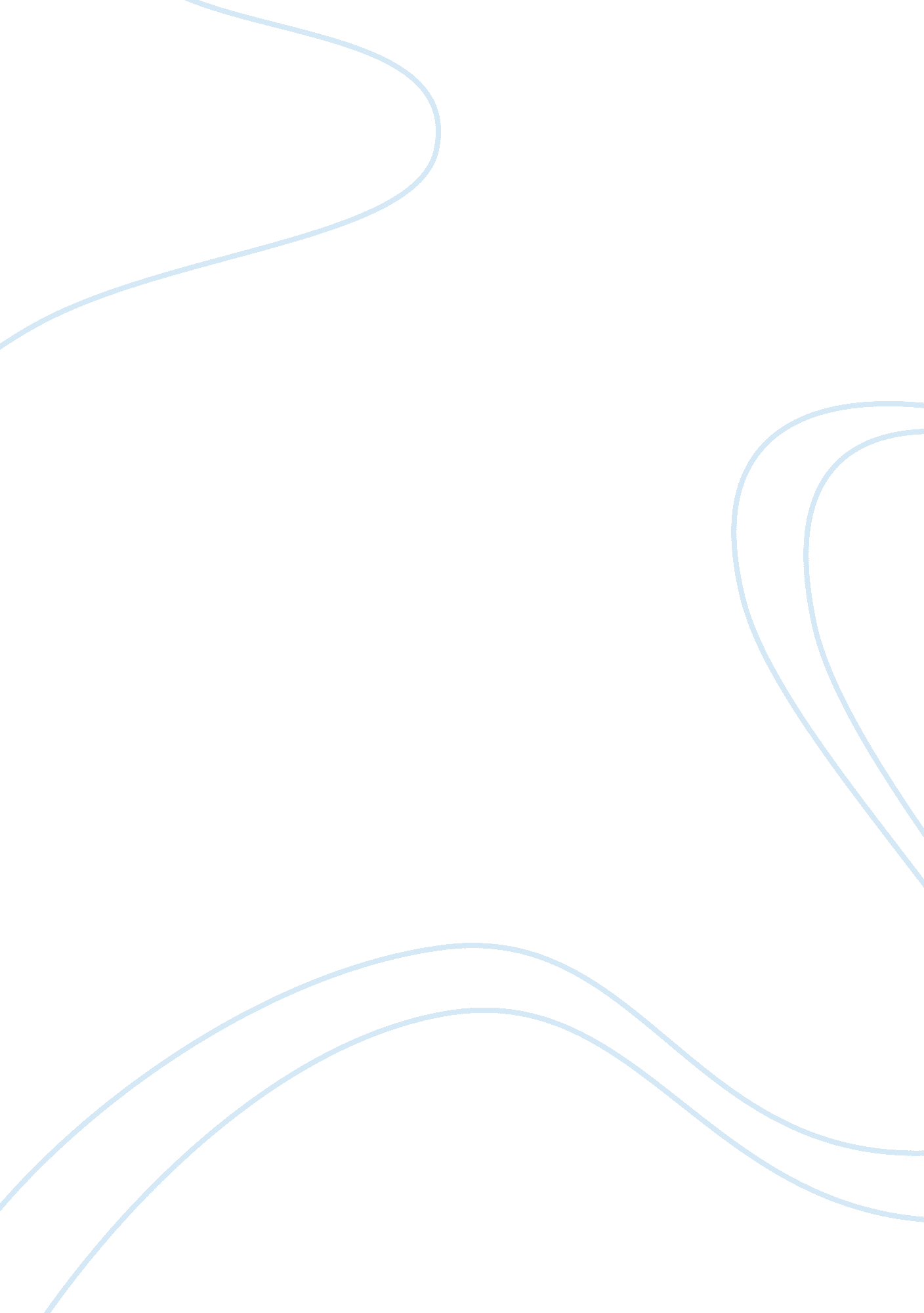 How to make antibacterial soap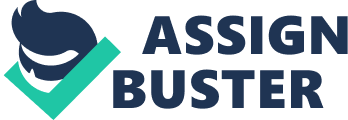 Don't measure out the water using a measuring cup; you want to weigh all aterials in soap making. All, that is, except for the 1 teaspoon of Tea Tree oil in this recipe). Place the grated soap in a double boiler, along with the 4 ounces of water and heat to boiling. After the soap mixture reaches boiling, turn it down to simmer, stirring gently until the soap has uniformly melted. This will take about 20-30 minutes. Remove the pan from the heat. Then remove 1/2 cup of the melted soap and place it in a small, warmed glass bowl. (a heat-resistant, glass bowl would work best. Add 1 teaspoon of Tea Tree Oil and stir it into this and then return it back to the pan and stir it all thoroughly. Pour the melted soap mixture into heat-resistant soap molds. You can easily find soap molds in your local craft stores. Let the molds sit until your Tea Tree soap is cooled. After it has cooled, take the Tea Tree soap out of the molds and let it air dry for about a week, turning the bars often so that all sides dry evenly. After your Tea Tree soap is dry, you can wrap it in either plastic wrap, or wax paper. 